Appendix – I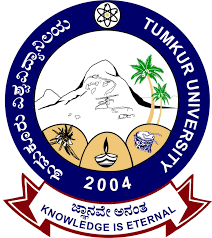 TUMKUR             UNIVERSITYPERFORMANCE BASED APPRAISAL SYSTEM (PBAS) FOR PROMOTIONUNDER CAREER ADVANCEMENT SCHEME AS PER UGC REGULATIONS-2018(In accordance with UGC regulations-2018 and subsequent amendments)Department: ___________________________________________________________Application for promotion from: Academic Level _______ to Academic Level ______ (Please indicate whichever is applicable)(To be submitted in 04 sets along with all enclosures)PART-A: GENERAL INFORMATION14	Permanent Address with PINCODE15	Address	for	Communication	withPINCODEPhone numbers (Off. Res. Mob) and e-mail Address17. Academic qualifications:18. Record of academic service prior to joining, (enclose relevant experience certificates)19. Record of Service in Tumkur University.20. Period of teaching Experience: P.G. Classes (in Years and months) 					U.G. Classes (in Years and months) 21. Research Experience excluding years spent in M.Phil. 		/Ph.D. (in Years and months)Fields of Specialization under the Subject/DisciplineRefresher  Courses/Research  Methodology/  Workshops/ Syllabus Up-gradation Workshop/ Teaching-Learning-Evaluation/ Technology Programmes / Faculty Development Programme/ MOOCs course (During the assessment period)Published research papers in the peer-reviewed journals or UGC-listed journals(During the assessment period)25. Any other relevant information:Place : Date:																				Signature of the ApplicantAppendix – IITable - 1Lectures, Seminars, Tutorials, Practicals, Contact Hours (give semester-wise details, where necessary) ( Number of classes taught/ total classes assigned) *100% (Give year-wise details, wherever necessary)*Lecture (L), Seminar(S), Tutorial (T), Practical (P), Contact Hours (C)80% & above – Good Below 80% but 70% & above-Satisfactory Less than 70% - Not satisfactoryInvolvement in the University/College students related activities/research activities:Table - 2Research Papers in Peer-Reviewed or UGC listed Journalsa)  Publications (other than Research papers)b) Translation works in Indian and Foreign Languages by qualified facultiesCreation of ICT mediated Teaching Learning pedagogy and content and development of new and innovative courses and curriculaResearch guidance Research Project (completed/on-going)Patents/ Policy Document (Submitted to an International body/organisation like UNO/UNESCO/World Bank/International Monetary Fund etc. or Central Government or State Government)awards/ fellowshipInvited lectures / Resource Person/ paper presentation in Seminars/ Conferences/full paper in Conference Proceedings (Paper presented in Seminars/Conferences and also published as full paper in Conference Proceedings will be counted only once)LIST OF ENCLOSURES:(Please attach copies of certificates, sanction orders, papers etc., wherever necessary)1.2.3.4.5.6.7.8.D E C L A R A T I O NI hereby declare that all information given in this application are true, complete and correct to the best of my knowledge and belief. I understand that in the event of any information being found false, incomplete or incorrect, my candidature for promotion is liable to be cancelled.Place:_________________________                                                                                                Signature of the ApplicantTable 1Assessment Criteria and Methodology for University/College TeachersTable 2Methodology for University and College Teachers for calculating Academic/Research Score(Assessment must be based on evidence produced by the teacher such as: copy of publications, project sanction letter, utilization and completion certificates issued by the University and acknowledgements for patent filing and approval  letters, students’ Ph.D. award letter, etc,.)The Research score for research papers would be augmented as follows :Peer-Reviewed or UGC-listed Journals (Impact factor to be determined as per Thomson Reuters list) :Paper in refereed journals without  impact factor	-	5 PointsPaper with  impact factor less than 1	-	10 PointsPaper with  impact factor between 1  and 2	-	15 PointsPaper with  impact factor between 2  and 5	-	20 PointsPaper with  impact factor between 5  and 10	-	25 PointsPaper with  impact factor >10	-	30 PointsTwo authors: 70% of total value of publication for each author.More than two authors: 70% of total value of publication for the First/Principal/Corresponding author and 30% of total value of publication for each of the joint authors.Joint Projects: Principal Investigator and Co-investigator would get 50% each.Note:Paper presented if part of edited book or proceeding then it can be claimed only once.For joint supervision of research students, the formula shall be 70% of the total score for Supervisor and Co- supervisor. Supervisor and Co-supervisor, both shall get 7 marks each.*For the purpose of calculating research score of the teacher, the  combined  research score  from the categories  of 5(b). Policy Document and 6. Invited lectures/Resource Person/Paper presentation shall have  an  upper  capping of thirty percent of the total research score of the teacher concerned.The research score shall be from the minimum of three categories out of six categories.DateSignature of the ApplicantGUIDELINES FOR FILLING UP OF APPLICATION(Table 2 OF THE PBAS PROFORMA)Table 2 of the Proforma is based on the UGC Regulations 2018. It is to be filled for the recently completed academic year.The Proforma has to be filled as per UGC Regulations 2018 and self-assessment scores given. For each category, maximum scores that can be given or carried forward are indicated in the table.Enclose the letter of evidences in support of your claim.The self-assessment scores are further to be based on the indicators/activities given below.Note: Please go through the eligibilty criteria in UGC Regulation for CAS promotion .The self-assessment scores are subject to verification by the University/College, and by the Screening cum verification committee or Selection Committee as the case may be.Period of Assessment for promotion:Period of Assessment for promotion:Period of Assessment for promotion:From:___________to _____________From:___________to _____________From:___________to _____________11Name (in Block Letters)Name (in Block Letters)22Father’s Name/Mother’s NameFather’s Name/Mother’s Name33Nationality44Date and Place of BirthDate and Place of Birth55Gender66Marital Status77category:   IndicateSC/ST/OBC /General categorySC/ST/OBC /General category88Date and Post of Joining service atDate and Post of Joining service atTumkur University99Whether belonging to Hyderabad Karnataka region.Whether belonging to Hyderabad Karnataka region.1010Date   of   Last   Promotion   withDate   of   Last   Promotion   withPost/Grade promoted to (a copy to be attached)Post/Grade promoted to (a copy to be attached)1111Current Designation and Pay ScaleCurrent Designation and Pay Scale1212Which position and grade pay are youWhich position and grade pay are youan applicant under CAS?an applicant under CAS?1313Date of eligibility for promotionDate of eligibility for promotionQualificationSubjects/University/Duration ofDate of%ofSpecializationBoardStudyawardmarksfrom-toobtainedobtaineddatesBachelor’s DegreeMaster’s DegreeM.Phil.Ph.D.D.Sc./D.Litt.Other Qualifications(if any)InstitutionDesignationEssentialqualificationsfor the  post  atthe timeof appointmentEssentialqualificationsfor the  post  atthe timeof appointmentNatureofappointment(Regular/Fixedterm/Temporary/Adhoc.)Natureofappointment(Regular/Fixedterm/Temporary/Adhoc.)Nature  ofDuties(Teaching/research/Others)Pay-ScaleDateofJoiningandDateofleavingDateofJoiningandDateofleavingReasons ofLeaving.Reasons ofLeaving.InstitutionDesignationEssentialqualificationsfor the  post  atthe timeof appointmentEssentialqualificationsfor the  post  atthe timeof appointmentNatureofappointment(Regular/Fixedterm/Temporary/Adhoc.)Natureofappointment(Regular/Fixedterm/Temporary/Adhoc.)Nature  ofDuties(Teaching/research/Others)Pay-ScaleDateofJoiningandDateofleavingDateofJoiningandDateofleavingInstitutionDesignationEssentialqualificationsfor the  post  atthe timeof appointmentEssentialqualificationsfor the  post  atthe timeof appointmentNatureofappointment(Regular/Fixedterm/Temporary/Adhoc.)Natureofappointment(Regular/Fixedterm/Temporary/Adhoc.)Nature  ofDuties(Teaching/research/Others)Pay-ScaleDateofJoiningandDateofleavingDateofJoiningandDateofleavingInstitutionEssentialqualificationsfor the  post  atthe timeof appointmentEssentialqualificationsfor the  post  atthe timeof appointmentNatureofappointment(Regular/Fixedterm/Temporary/Adhoc.)Natureofappointment(Regular/Fixedterm/Temporary/Adhoc.)Nature  ofDuties(Teaching/research/Others)Pay-ScaleDateofJoiningandDateofleavingDateofJoiningandDateofleavingDesignationEssentialqualifications forthe post at thetime ofappointmentNature ofAppointment(Regular/ Contract /Temporary/ Adhoc/Guest)Nature of Duties(Teaching/,Research/ Guidanceof Research/Administration)Pay-ScaleDurationfrom- todatesTotal periodYr. M. DaysEssentialqualifications forthe post at thetime ofappointmentNature ofAppointment(Regular/ Contract /Temporary/ Adhoc/Guest)Nature of Duties(Teaching/,Research/ Guidanceof Research/Administration)Pay-ScaleDurationfrom- todatesTotal periodYr. M. DaysNature  of  the  Course  PlaceDurationSponsoring AgencySlTitle of PaperNameofDateofVolumenoJournal/PublicationPublicationand   IssuePublisherinandimpactNumbercase of Bookfactor if anyfactor if anyand pages12345Sl.No.Assessment Years and  SemesterCourse/PaperMode of teaching*Number of class assignedNumber of class taught% of Classes taken as per documented recordS.No.ActivityGrading CriteriaOverall Grading for Assessment PeriodOverall Grading for Assessment PeriodOverall Grading for Assessment PeriodOverall Grading for Assessment PeriodOverall Grading for Assessment Period1.Administrative responsibilities such as Head, Chairperson/ Dean/ Director/ Co-ordinator, Warden etc.Examination and evaluation duties assigned by the college / university or attending the examination paper evaluation.Student related co-curricular, extension  and field based activities such as student clubs, career counselling, study visits,  student seminars and other events, cultural,  sports, NCC, NSS and community services.Organising seminars/ conferences/ workshops, other college/university activities.Evidence of actively involved in guiding Ph.D students.Conducting minor or major research project sponsored by national or international agencies.At least one single or joint publication in peer- reviewed or UGC list of Journals.Good - Involved in at least 3 activities Satisfactory - 1-2 activitiesNot-satisfactory - Not involved / undertaken any of the activitiesNote:Number of activities can be within or across the broad categories of activitiesS NTitle, Journal with volume, 
Year and Page No.sFirst / 
Corresponding authorCo-authorISSN/ 
ISBN No.Impact FactorAPI ScoreSNTitle with page No. Book title, 
editor/publisherInternational publishersNational PublishersChapter in Edited BookEditor of Book by International PublisherEditor of Book by National PublisherScoreSNActivityChapter or Research paperBookScore(a) Development of Innovative pedagogy(b) Design of new curricula and courses(c) MOOCs(d) E-ContentyearActivityScoreyearName ofStudentsPh. D/M.Phil/PGdissertationAwarded /SubmitttedScoreprojects and consultanciesprojects and consultanciesprojects and consultanciesprojects and consultanciesprojects and consultanciesprojects and consultanciesS NTitleAgency PeriodGrant/amountScoreYearInternationalNationalscoreS NTitle with Page No.sInternational (Abroad/Within country)/
 National / State/UniversityFirst / 
corresponding authorCo-authorsScoreS.No.ActivityGrading Criteria1.Teaching: (Number of classes taught/total classes assigned)x100%(Classes taught includes sessions on tutorials, lab and other teaching related activities)80% & above - GoodBelow 80% but 70% & above-Satisfactory Less than 70% - Not satisfactory2.Involvement in the University/College students related activities/research activities:Administrative responsibilities such as Head, Chairperson/ Dean/ Director/ Co-ordinator, Warden etc.Examination and evaluation duties assigned by the college / university or attending the examination paper evaluation.Student related co-curricular, extension  and field based activities such as student clubs, career counselling, study visits,  student seminars and other events, cultural,  sports, NCC, NSS and community services.Organising seminars/ conferences/ workshops, other college/university activities.Evidence of actively involved in guiding Ph.D students.Conducting minor or major research project sponsored by national or international agencies.At least one single or joint publication in peer- reviewed or UGC list of Journals.Good - Involved in at least 3 activities Satisfactory - 1-2 activitiesNot-satisfactory - Not involved / undertaken any of the activitiesNote:Number of activities can be within or across the broad categories of activitiesOverall Grading:Good: Good in teaching and satisfactory or good in activity at Sl.No.2. OrSatisfactory: Satisfactory in teaching and good or satisfactory in activity at Sl.No.2.Not Satisfactory: If neither good nor satisfactory in overall gradingNote: For the purpose of assessing the grading of Activity at Serial No. 1 and Serial No. 2, all such periods of duration which have been spent by the teacher on different  kinds of paid leaves such as  Maternity Leave, Child Care Leave,    Study Leave, Medical Leave, Extraordinary Leave and Deputation shall be excluded from the grading assessment. The teacher shall be assessed for the remaining period of duration and the same shall be extrapolated for the entire period of assessment to arrive at the grading of the teacher. The teacher on such leaves or deputation as mentioned above shall not  be put to any disadvantage for promotion under CAS due to his/her  absence  from  his/her  teaching  responsibilities subject to the condition that such leave/deputation was undertaken with the prior approval of the competent authority following all procedures laid down in these regulations and as per the acts, statutes and ordinances of  the  parent institution.Overall Grading:Good: Good in teaching and satisfactory or good in activity at Sl.No.2. OrSatisfactory: Satisfactory in teaching and good or satisfactory in activity at Sl.No.2.Not Satisfactory: If neither good nor satisfactory in overall gradingNote: For the purpose of assessing the grading of Activity at Serial No. 1 and Serial No. 2, all such periods of duration which have been spent by the teacher on different  kinds of paid leaves such as  Maternity Leave, Child Care Leave,    Study Leave, Medical Leave, Extraordinary Leave and Deputation shall be excluded from the grading assessment. The teacher shall be assessed for the remaining period of duration and the same shall be extrapolated for the entire period of assessment to arrive at the grading of the teacher. The teacher on such leaves or deputation as mentioned above shall not  be put to any disadvantage for promotion under CAS due to his/her  absence  from  his/her  teaching  responsibilities subject to the condition that such leave/deputation was undertaken with the prior approval of the competent authority following all procedures laid down in these regulations and as per the acts, statutes and ordinances of  the  parent institution.Overall Grading:Good: Good in teaching and satisfactory or good in activity at Sl.No.2. OrSatisfactory: Satisfactory in teaching and good or satisfactory in activity at Sl.No.2.Not Satisfactory: If neither good nor satisfactory in overall gradingNote: For the purpose of assessing the grading of Activity at Serial No. 1 and Serial No. 2, all such periods of duration which have been spent by the teacher on different  kinds of paid leaves such as  Maternity Leave, Child Care Leave,    Study Leave, Medical Leave, Extraordinary Leave and Deputation shall be excluded from the grading assessment. The teacher shall be assessed for the remaining period of duration and the same shall be extrapolated for the entire period of assessment to arrive at the grading of the teacher. The teacher on such leaves or deputation as mentioned above shall not  be put to any disadvantage for promotion under CAS due to his/her  absence  from  his/her  teaching  responsibilities subject to the condition that such leave/deputation was undertaken with the prior approval of the competent authority following all procedures laid down in these regulations and as per the acts, statutes and ordinances of  the  parent institution.S.N.Academic/Research ActivityFaculty	ofSciencesFaculty of Languages/ Humanities/ Arts/ Social Sciences/ Library / Physical Education/ Commerce/ Management & other related disciplines1.Research Papers in Peer-Reviewed or UGC listed Journals08 per paper10 per paper2.Publications (other than Research papers)(a) Books authored which are published by ;International publishers1212National Publishers1010Chapter in Edited Book0505Editor of Book by International Publisher1010Editor of Book by National Publisher0808(b) Translation works in Indian and Foreign Languages by qualified facultiesChapter or Research paper0303Book08083.Creation of ICT mediated Teaching Learning pedagogy and content and development of new and innovative courses and curricula(a) Development of Innovative pedagogy0505(b) Design of new curricula and courses02 per curricula/course02 per curricula/course(c) MOOCsDevelopment of complete MOOCs in 4 quadrants (4 credit course)(In case of MOOCs of lesser credits 05 marks/credit)2020MOOCs (developed in 4 quadrant) per module/lecture0505Content writer/subject matter expert for each module of MOOCs (at least one quadrant)0202Course Coordinator for MOOCs (4 credit course)(In case of MOOCs of lesser credits 02 marks/credit)0808(d) E-ContentDevelopment of e-Content in 4 quadrants for a complete course/e-book1212e-Content (developed in 4 quadrants) per module0505Contribution to development of e-content module in complete course/paper/e-book (at least one quadrant)0202Editor of e-content for complete course/ paper /e-book10104(a) Research guidancePh.D.10 per degree awarded 05 per thesis submitted10 per degree awarded 05 per thesis submittedM.Phil./P.G dissertation02 per degree awarded02 per degree awarded.(b) Research Projects CompletedMore than 10 lakhs1010Less than 10 lakhs0505(c) Research Projects Ongoing :More than 10 lakhs0505Less than 10 lakhs0202(d) Consultancy03035(a) PatentsInternational1010National0707(b) *Policy Document (Submitted to an International body/organisation like UNO/UNESCO/World Bank/International Monetary Fund etc. or Central Government or State Government)International1010National0707State0404(c) Awards/FellowshipInternational0707National05056.*Invited lectures / Resource Person/ paper presentation in Seminars/ Conferences/full paper in Conference Proceedings (Paper presented in Seminars/Conferences and also published as full paper in Conference Proceedings will be counted only once)International (Abroad)0707International (within country)0505National0303State/University0202